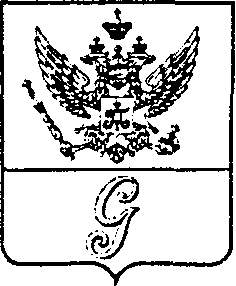 СОВЕТ ДЕПУТАТОВ МУНИЦИПАЛЬНОГО ОБРАЗОВАНИЯ«ГОРОД ГАТЧИНА»ГАТЧИНСКОГО МУНИЦИПАЛЬНОГО РАЙОНАТРЕТЬЕГО СОЗЫВАРЕШЕНИЕот  25 ноября 2015 года                                                                     №  55О  бюджете МО «Город Гатчина»                    на 2016 год  и плановый период 			2017-2018 годов     В соответствии со статьей 14 Федерального  закона от 06 октября 2003 года № 131-ФЗ «Об общих принципах организации местного самоуправления в Российской Федерации», статьей 153 Бюджетного кодекса Российской Федерации, руководствуясь Уставом МО «Город Гатчина» Гатчинского муниципального района, Положением о бюджетном процессе в МО «Город Гатчина» Гатчинского муниципального района, утвержденным решением совета депутатов МО «Город Гатчина» от 25 сентября 2013 года № 41, учитывая одобрение проекта бюджета Гатчинского муниципального района  на 2016 год  и на плановый период 2017-2018 годов  на публичных слушаниях  19 ноября 2015 года, положительное заключение Контрольно-счетной палаты Гатчинского муниципального района, совет депутатов МО «Город Гатчина»РЕШИЛ:Утвердить бюджет Гатчинского муниципального района  на 2015 год и на плановый период  2016  и 2017  годов:Статья 1. Основные характеристики бюджета  МО «Город Гатчина»1. Утвердить основные характеристики  бюджета МО «Город Гатчина» на 2016 год:прогнозируемый общий объем доходов  бюджета  МО «Город Гатчина»  в сумме 641506,0 тысячи рублей;общий объем расходов бюджета МО «Город Гатчина» в сумме 719105,0 тысячи рублей;прогнозируемый дефицит бюджета МО «Город Гатчина в сумме 77599,0 тысячи рублей.2. Утвердить основные характеристики  бюджета МО «Город Гатчина» на 2017 год и на 2018 год:прогнозируемый общий объем доходов  бюджета  МО «Город Гатчина»  в сумме 601826,8 тысячи рублей и 570099,4 тысячи рублей соответственно;общий объем расходов бюджета МО «Город Гатчина» на 2017 год в сумме 654896,4 тысячи рублей, в том числе условно утвержденные расходы в сумме 16372,4 тысячи рублей  и 615992,4 тысячи рублей, в том числе условно утвержденные расходы 30799,6 тысячи рублей на 2018 год;прогнозируемый дефицит бюджета МО «Город Гатчина в сумме 53069,6 тысячи рублей и  45893,0 тысячи рублей соответственно.3. Утвердить источники внутреннего финансирования дефицита бюджета  МО «Город Гатчина» на 2016 год согласно приложению 1 к настоящему решению.4. Утвердить источники внутреннего финансирования дефицита бюджета  МО «Город Гатчина» на плановый период 2017 и 2018 годов согласно приложению 2 к настоящему решению. Статья 2. Доходы бюджета  МО «Город Гатчина»                    1. Утвердить в пределах общего объема доходов бюджета  МО «Город Гатчина», утвержденного статьей 1 настоящего Решения, прогнозируемые поступления доходов на 2016 год согласно приложению 3, прогнозируемые поступления доходов на плановый период 2017 и 2018 годов согласно приложению 4.2. Утвердить в пределах общего объема доходов МО «Город Гатчина», утвержденного статьей 1 настоящего Решения, объем безвозмездных поступлений, получаемых из бюджетов других уровней, на 2016 год в общей сумме 82415,0 тысячи  рублей согласно приложению 5, на плановый период 2017 и 2018 годов согласно приложению 6.  Статья 3. Главные администраторы доходов бюджета МО «Город Гатчина» и главные администраторы источников внутреннего финансирования дефицита   бюджета МО «Город Гатчина»1. Утвердить перечень  главных администраторов доходов бюджета  МО «Город Гатчина» согласно приложению 7. 2. Утвердить перечень главных администраторов источников внутреннего финансирования дефицита бюджета  МО «Город Гатчина» согласно приложению 8.3. Коды классификации доходов бюджета МО «Город Гатчина» по группе доходов 200 – «Безвозмездные поступления» закрепить за главными администраторами доходов МО «Город Гатчина» – Комитетом финансов Гатчинского муниципального района и Администрацией Гатчинского муниципального района. В рамках проведения работы по администрированию доходов по группе доходов 200 «Безвозмездные поступления» Комитету финансов устанавливать структуру кода классификации доходов бюджета своим внутренним нормативным актом.Статья 4. Особенности администрирования доходов бюджета МО «Город Гатчина» в 2016 году      1. Установить на 2016 год нормативы распределения доходов в бюджет МО «Город Гатчина», не утвержденные Бюджетным кодексом Российской Федерации, федеральными законами Российской федерации и Законами субъекта Российской Федерации по следующим доходным источникам:- прочие доходы от оказания платных услуг получателями средств бюджетов поселений – 100% в бюджет МО «Город Гатчина»;- доходы от возмещения ущерба при возникновении страховых случаев, когда выгодоприобретателями по договорам страхования выступают получатели средств бюджетов поселений – 100% в бюджет МО «Город Гатчина»;- невыясненные поступления, зачисляемые в бюджеты поселений – 100% в бюджет МО «Город Гатчина»;  - прочие неналоговые доходы бюджетов  поселений – 100% в бюджет МО «Город Гатчина».2. Доходы от иной приносящей доход деятельности, безвозмездные поступления от физических и юридических лиц, в том числе добровольные пожертвования, по муниципальным казенным учреждениям в 2016 году зачисляются в бюджет МО «Город Гатчина».3. Установить, что 25 процентов прибыли муниципальных унитарных предприятий МО «Город Гатчина», остающейся после уплаты налогов и иных обязательных платежей, зачисляются в бюджет МО «Город Гатчина». Статья 5. Бюджетные ассигнования бюджета  МО «Город Гатчина» на 2016 год и плановый период 2017 и 2018 годов 1. Утвердить в пределах общего объема расходов распределение бюджетных ассигнований по разделам и подразделам классификации расходов бюджета МО «Город Гатчина»:на 2016 год согласно приложению 9,          на плановый период 2017 и 2018 годов согласно приложению 10;2. Утвердить в пределах общего объема расходов, утвержденного  статьей 1 настоящего решения распределение бюджетных ассигнований по целевым статьям (муниципальным программам МО «Город Гатчина» и непрограммным направлениям деятельности), видам расходов классификации расходов бюджетов, по разделам и подразделам классификации расходов бюджетов:на 2016 год согласно приложению 11;на плановый период 2017 и 2018 годов согласно приложению 12.3. Утвердить в пределах общего объема расходов распределение бюджетных ассигнований по разделам, подразделам, целевым статьям и видам расходов классификации расходов бюджета МО «Город Гатчина»:на 2016 год согласно приложению 13;на плановый период 2017 и 2018 годов согласно приложению 14.4. Утвердить ведомственную структуру расходов бюджета МО «Город Гатчина»:на 2016 год согласно приложению 15;на плановый период 2017 и 2018 годов согласно приложению 16.5. Утвердить распределение бюджетных ассигнований на реализацию    программы капитальных вложений за счет средств  бюджета МО «Город Гатчина» на 2016 год и на плановый период 2017 и 2018 годов  согласно приложению 17.При заключении муниципальных контрактов (договоров) и дополнительных соглашений к муниципальным контрактам и договорам на выполнение работ по объектам адресной инвестиционной программы  предусматривать обязательное выделение объемов и видов работ в пределах бюджетных ассигнований текущего финансового года.5.1. Установить, что порядок осуществления бюджетных инвестиций в форме капитальных вложений и предоставления субсидий на осуществление капитальных вложений  в объекты муниципальной собственности  МО «Город Гатчина» утверждается постановлением администрации Гатчинского муниципального района. 6. Утвердить общий объем бюджетных ассигнований на исполнение публичных нормативных обязательств на 2016 год в сумме  25234,9 тысячи рублей согласно приложению 18. 7. Устанавливаемый администрацией Гатчинского муниципального района порядок расходования средств на исполнение публичных нормативных обязательств  может  предусматривать возможность их получения в порядке компенсации произведенных кассовых расходов. Установить, что оплата услуг почтовой связи и банковских услуг  по выплате денежных средств гражданам  в рамках обеспечения мер социальной поддержки, утвержденных  решениями совета депутатов МО «Город Гатчина», осуществляется за счет бюджетных ассигнований, предусмотренных на  эти цели.Расходы, связанные с предоставлением мер социальной поддержки, субсидий и компенсаций по оплате жилья и коммунальных услуг гражданам,  осуществляются независимо от формы собственности жилых помещений, в которых они проживают.8. Утвердить перечень участников бюджетного процесса бюджета МО «Город Гатчина»  на 2016 год  согласно приложению  19.9. Утвердить перечень не участников бюджетного процесса бюджета МО «Город Гатчина»  на 2016 год  согласно приложению  20.10. Утвердить резервный фонд администрации Гатчинского муниципального района  в рамках исполнения  полномочий МО «Город Гатчина»:на 2016 год в сумме 2347,6 тысяч рублей,на 2017 год в сумме 2500,0 тысяч рублей,на 2018 год в сумме 2500,0 тысяч рублей11. Установить, что в соответствии с правовыми актами администрации Гатчинского муниципального района производится предоставление ассигнований, предусмотренных  в  ведомственной структуре расходов бюджета МО «Город Гатчина в соответствии с частью 4 настоящей  статьи на:резервный фонд администрации Гатчинского муниципального района   по  исполнению полномочий   МО «Город Гатчина»;12. Установить, что в соответствии с  муниципальными  актами   администрации Гатчинского муниципального района производится предоставление ассигнований, предусмотренных в ведомственной структуре расходов бюджета МО «Город Гатчина» в соответствии с пунктом 4 настоящей статьи:12.1. В рамках реализации муниципальной программы МО «Город Гатчина» «Развитие сферы культуры в МО «Город Гатчина» на мероприятия, связанные с проведением  выставок, конференций, мероприятий, посвященных Дню города, общегородские в сфере культуры, в т.ч. кинофестиваль «Литература и кино»;12.2. В рамках реализации муниципальной программы МО «Город Гатчина» «Развитие физической культуры и спорта, молодежная политика в МО «Город Гатчина» на  мероприятия в области молодежной политики, физической культуры и спорта;12.3. В рамках непрограммных расходов по исполнению полномочий администрации Гатчинского муниципального района и других органов исполнительной власти  МО «Город Гатчина» на:-мероприятия по землеустройству и землепользованию;-исполнение судебных актов, вступивших в законную силу, по искам к МО «Город Гатчина»,-мероприятия по пожарной безопасности на территории МО «Город Гатчина»,-исполнение гарантийных обязательств,-финансовая поддержка общественных организаций к памятным датам,13. Утвердить  расходы на 2016-2018 годы:на проведение ежегодного кинофестиваля «Литература и  кино»  в сумме  1600,0 тысячи рублей ежегодно,на проведение детского кинофестиваля в сумме 500,0 тысяч рублей ежегодно,на проведение «Дня города» в сумме 1600,0 тысяч рублей ежегодно. 14. Из бюджета  МО «Город Гатчина»  муниципальным  бюджетным учреждениям  МО «Город Гатчина»  предоставляются:- субсидии на финансовое обеспечение  муниципального  задания  в порядке, установленном администрацией Гатчинского муниципального района;- субсидии на иные цели в порядке, установленном администрацией Гатчинского муниципального района;15. Полученные доходы от платных услуг, оказываемых казенными  учреждениями, иной приносящий доход деятельности в соответствии с Уставами казенных учреждений, а также безвозмездных поступлений от физических и юридических лиц, в том числе добровольных пожертвований направленных казенным учреждениям  МО «Город Гатчина» подлежат зачислению в бюджет  МО «Город Гатчина».  (основание: статьи 38.2,41,62,161 БК РФ).16. Порядок определения объемов и предоставления субсидий иным некоммерческим организациям, не являющимся  муниципальными учреждениями, устанавливается муниципальными правовыми актами администрации Гатчинского муниципального района.16.1. В рамках реализации подпрограммы «Развитие физической культуры и массового спорта в МО «Город  Гатчина» на 2015-2017годы»  и подпрограммы «Молодежная политика в МО «Город Гатчина» на 2015-2017годы» муниципальной программы МО «Город Гатчина» «Развитие физической культуры и спорта, молодежная политика в МО «Город Гатчина» на 2015-2017 годы»:- субсидии  социально ориентированным некоммерческим организациям, в целях возмещения затрат на реализацию проектов в сфере физической культуры, спорта, туризма и молодежной политики на территории МО «Город Гатчина».16.2. В рамках реализации подпрограммы «Сохранение и развитие культуры, искусства и народного творчества МО «Город Гатчина» муниципальной программы МО «Город Гатчина» Развитие сферы культуры в МО «Город Гатчина» на 2015-2017 годы»:- субсидии иным некоммерческим организациям, (за исключением  субсидий государственным (муниципальным) учреждениям) в целях реализации творческих проектов  в сфере культуры на территории МО «Город Гатчина».17. Установить, что в порядке, утвержденном постановлениями администрации Гатчинского муниципального района, предоставляются субсидии юридическим лицам (за исключением субсидий муниципальным учреждениям), индивидуальным предпринимателям, физическим лицам - производителям товаров, работ, услуг в случаях, установленных настоящим решением, а именно:17.1. В рамках реализации подпрограммы «Обеспечение мероприятий по капитальному ремонту многоквартирных и  жилых домов, расположенных на территории МО «Город Гатчина» на 2015-2017 годы» муниципальной  программы «Создание условий для обеспечения качественным жильем граждан МО «Город Гатчина» на 2015-2017годы»:субсидии на финансирование работ по капитальному ремонту многоквартирных или жилых домов,  расположенных на территории МО «Город Гатчина»;субсидии на  обеспечение мероприятий по капитальному ремонту общего имущества многоквартирных домов, расположенных на территории МО «Город Гатчина» в рамках реализации краткосрочного плана реализации региональной программы капитального ремонта;17.2. В рамках реализации подпрограммы «Обеспечение мероприятий по ремонту жилых помещений, находящихся в муниципальной собственности МО «Город Гатчина» на 2015-2017 годы» муниципальной программы МО «Город Гатчина» «Создание условий для обеспечения качественным жильем граждан МО «Город Гатчина» на 2015-2017 годы»:субсидии  на финансирование мероприятий по ремонту жилых помещений, находящихся в муниципальной собственности  МО «Город Гатчина;17.3. В рамках реализации подпрограммы «Развитие и поддержка малого и среднего предпринимательства в МО «Город Гатчина» на 2015-2017 годы» муниципальной программы МО «Город Гатчина» «Стимулирование экономической активности в МО «Город Гатчина» в 2015-2017 г.г.»: субсидии   из бюджета МО «Город Гатчина» Гатчинскому городскому фонду поддержки малого и среднего предпринимательства;17.4. В рамках  реализации подпрограммы «Устойчивое развитие систем водоотведения в МО «Город Гатчина» в 2015-2017г.г.» и подпрограммы «Устойчивое развитие систем теплоснабжения и энергосбережение в муниципальном образовании «Город Гатчина» в 2015-2017 г.г.» муниципальной программы МО «Город Гатчина» «Обеспечение устойчивого функционирования и развития коммунальной и инженерной инфраструктуры в МО «Город Гатчина» на 2015-2017 г.г.»:субсидии муниципальным унитарным предприятиям на осуществление капитальных вложений в объекты муниципальной собственности Мо «Город Гатчина»;субсидии в целях финансового обеспечения (возмещения) ремонтных (восстановительных) работ по объектам теплоснабжения, водоснабжения и водоотведения, находящимся в муниципальной собственности МО «Город Гатчина»;субсидии в целях возмещения затрат на установку коллективных (общедомовых) приборов учета коммунальных ресурсов, пропорционально доле МО «Город Гатчина» в праве общей собственности на общее имущество в многоквартирном доме; субсидии на возмещение затрат на уплату основного долга и на уплату процентов по кредитам, полученным юридическими лицами на осуществление капитальных вложений в объекты муниципальной собственности МО «Город Гатчина» в сфере коммунального хозяйства.17.5. В рамках непрограммных расходов на исполнение полномочий  МО «Город Гатчина»:а) субсидии в целях возмещения затрат  или недополученных доходов в связи с производством периодических печатных изданий;б) субсидии в целях возмещения текущих затрат или недополученных доходов в связи с производством и оказанием услуг при  публикации  официальных материалов МО «Город Гатчина»,  в соответствии   с решением совета депутатов МО «Город Гатчина от 28.06.2006 года № 84;в) субсидии в целях возмещения затрат или недополученных доходов в связи с производством продукции телекомпаний (телепрограммы, телеканала);г) субсидии на возмещение части затрат (компенсации выпадающих доходов)  организациям, предоставляющим жилищно-коммунальные услуги населению на территории МО «Город Гатчина»;-по содержанию и ремонту  жилых помещений в многоквартирных домах и общежитиях, в которых набор коммунальных услуг меньше  стандартного на один любой вид услуги или на два любых вида  и более, в случае установления размера платы решением совета депутатов МО «Город Гатчина» ниже экономически обоснованного  размера платы;-   по предоставлению электроотопления в многоквартирных домах, в которых предоставление коммунальной услуги отопление переведено с  угольных котельных на электроотопление;по предоставлению  теплоснабжения (отопление жилых помещений в многоквартирных домах или жилых домах при отсутствии приборов учета) в домах постройки до 1945 года, в случае установления ставки платы ниже ставки платы, рассчитанной с учетом утвержденного тарифа на тепловую энергию);на услуги муниципальных бань, на которые установлены цены ниже экономически обоснованного тарифа нормативно-правовым актом органа местного самоуправления;на установку индивидуальных приборов учета коммунальных услуг.18. Установить, что в соответствии с муниципальными  правовыми актами  администрации Гатчинского муниципального района производится расходование ассигнований, полученных в виде субвенций, субсидий, иных межбюджетных трансфертов из бюджетов вышестоящих уровней, направленных на увеличение расходов соответственно целям предоставления субсидий, субвенций и иных межбюджетных трансфертов.19. Муниципальные правовые акты, реализация которых ведет к финансированию новых видов расходов бюджета МО «Город Гатчина» или увеличению финансирования существующих видов расходов бюджета МО «Город Гатчина», исполняются только после внесения соответствующих изменений в настоящее решение, а также при наличии соответствующих источников поступлений в бюджет МО «Город Гатчина» и (или) сокращении расходов по конкретным  видам расходов бюджета МО «Город Гатчина».20. Утвердить объем бюджетных ассигнований дорожного фонда МО «Город Гатчина»:на 2016 год в сумме 113687,5 тысячи рублей;на 2017 год в сумме 111724,5 тысячи рублей;на 2018 год в сумме 111583,1 тысячи рублей.21. Установить, что в соответствии с пунктом 3 статьи 217 Бюджетного кодекса Российской Федерации в ходе исполнения настоящего Решения изменения в сводную бюджетную роспись вносятся  в соответствии с решениями руководителя финансового органа без внесения изменений в решение о бюджете:в случае перераспределения бюджетных ассигнований, предусмотренных для исполнения публичных нормативных обязательств, - в пределах общего объема указанных ассигнований, утвержденных решением о бюджете на их исполнение в текущем финансовом году, а также с его превышением не более чем на 5 процентов за счет перераспределения средств, зарезервированных в составе утвержденных бюджетных ассигнований;в случае изменения функций и полномочий главных распорядителей (распорядителей), получателей бюджетных средств, а также в связи с передачей муниципального имущества;в случае исполнения судебных актов, предусматривающих обращение взыскания на средства бюджетов бюджетной системы Российской Федерации;в случае использования (перераспределения) средств резервных фондов, а также средств, иным образом зарезервированных в составе утвержденных бюджетных ассигнований, с указанием в решении о бюджете объема и направлений их использования;в случае перераспределения бюджетных ассигнований, предоставляемых на конкурсной основе;в случае перераспределения бюджетных ассигнований между текущим финансовым годом и плановым периодом - в пределах предусмотренного решением о бюджете общего объема бюджетных ассигнований главному распорядителю бюджетных средств на оказание муниципальных услуг на соответствующий финансовый год;в случае получения субсидий, субвенций, иных межбюджетных трансфертов и безвозмездных поступлений от физических и юридических лиц, имеющих целевое назначение, сверх объемов, утвержденных решением о бюджете, а также в случае сокращения (возврата при отсутствии потребности) указанных средств;в случае изменения типа муниципальных учреждений и организационно-правовой формы муниципальных унитарных предприятий;в случае увеличения бюджетных ассигнований текущего финансового года на оплату заключенных муниципальных контрактов на поставку товаров, выполнение работ, оказание услуг, подлежавших в соответствии с условиями этих муниципальных контрактов оплате в отчетном финансовом году, в объеме, не превышающем остатка не использованных на начало текущего финансового года бюджетных ассигнований на исполнение указанных муниципальных контрактов;в случае перераспределения бюджетных ассигнований на осуществление бюджетных инвестиций и предоставление субсидий на осуществление капитальных вложений в объекты муниципальной собственности (за исключением бюджетных ассигнований дорожных фондов) при изменении способа финансового обеспечения реализации капитальных вложений в указанный объект муниципальной собственности после внесения изменений в решения, указанные в пункте 2 статьи 78.2 и пункте 2 статьи 79 Бюджетного Кодекса, муниципальные контракты или соглашения о предоставлении субсидий на осуществление капитальных вложений.Статья 6. Особенности установления отдельных расходных обязательств 1. Установить, для расчета должностных окладов (окладов, ставок заработной платы для педагогических работников) работников муниципальных бюджетных учреждений за календарный месяц или за выполнение установленной нормы труда в порядке, установленном  решением совета депутатов МО «Город Гатчина» «Об утверждении Положения об оплате труда работников муниципальных бюджетных учреждений, финансируемых из бюджета МО «Город Гатчина», с 01 января 2016 года  применяется установленная с 01.09.2015 года  расчетная величина  в размере  7800,0 рублей, с 01 апреля 2016 года – 8050,0 рублей, с 01 сентября 2016 года – в размере 8350,0 рублей.2.Утвердить размер индексации ежемесячного должностного оклада работников муниципальных  казенных учреждений, МКУ «Сервисная служба учреждений  культуры города Гатчины»,  МКУ «Центр социальной поддержки граждан города Гатчины» и  МКУ «Служба технического обеспечения» МО «Город Гатчина»  в 1,06 раза с 1октября 2016 года.3. Утвердить расходы на обеспечение деятельности  совета депутатов МО «Город Гатчина»:на 2016 год в сумме 8414,0 тысяч рублей;на 2017 год в сумме 9560,8 тысяч рублей;на 2018 год в сумме 10292,7 тысяч рублей. 4. Утвердить расходы на исполнение судебных актов в сумме 150,0 тысяч рублей.5. Утвердить размер индексации месячного денежного вознаграждения   лиц, замещающих муниципальные должности МО «Город Гатчина», месячных должностных окладов и ежемесячной надбавки к должностному окладу за классный чин муниципальных служащих МО «Город Гатчина», а также месячных должностных окладов работников, замещающих должности, не являющиеся муниципальными должностями муниципальной службы в 1,06 раза с 01 октября  2016 года.6. Утвердить  иные межбюджетные трансферты в бюджет Гатчинского муниципального района:  6.1. на осуществление внешнего муниципального финансового контроля:  на 2016 год в сумме  1210,0 тысяч  рублей;на 2017 год в сумме  1300,0 тысяч рублей;на 2018 год в сумме  1300,0 тысяч рублей.6.2.на предоставление иных межбюджетных трансфертов из бюджета муниципального образования «Город Гатчина»  бюджету  Гатчинского муниципального района:на 2016 год в сумме 40000,0 тысяч рублей;на 2017 год в сумме 35500,0 тысяч рублей.Расчет указанных иных межбюджетных трансфертов осуществляется в соответствии с методикой определения  иных межбюджетных трансфертов, предоставляемых  из бюджета МО «Город Гатчина» бюджету Гатчинского муниципального на  исполнение расходных обязательств Гатчинского муниципального района согласно  приложению 25 к настоящему решению.Предоставление иных межбюджетных трансфертов, осуществляется в соответствии с порядками, предусмотренными муниципальными правовыми актами  совета депутатов МО «Город Гатчина». Статья 7.  Муниципальный  внутренний долг бюджета  МО «Город Гатчина»1. Установить верхний предел  муниципального  внутреннего долга   МО «Город Гатчина»:в течение 2016 года  в сумме 241026,4 тысячи рублей;в течение 2017 года в сумме 234396,0тысяч рублей;в течение 2018 года в сумме 196759,4 тысячи рублей. 2. Установить верхний предел  муниципального  внутреннего долга   МО «Город Гатчина»  на 1 января 2017 года в сумме 260935,4 тысячи рублей, на 1 января 2018 года в сумме  204246,0 тысячи рублей, на 1 января 2019 года в сумме 166609,4 тысячи рублей. 3. Утвердить Программу  муниципальных  внутренних заимствований  МО «Город Гатчина» на 2016 год согласно приложению 21 настоящего решения.4. Утвердить Программу  муниципальных  внутренних заимствований  МО «Город Гатчина» на 2017 и 2018 годы согласно приложению 22 настоящего решения.5. Установить предельный объем расходов на обслуживание  муниципального долга  МО «Город Гатчина»  на 2016 год в сумме 1050,0  тысяч рублей, на 2017 год в сумме 1050,0 тысяч рублей, на 2018 год в сумме 3241,7 тысяч рублей. 6. Предоставить право администрации Гатчинского муниципального района осуществлять в 2016-2018 годах заимствования МО «Город Гатчина» в порядке, установленном бюджетными законодательствами Российской Федерации и в соответствии с Программой муниципальных внутренних заимствований  МО «Город Гатчина» на 2016 и с Программой муниципальных внутренних заимствований МО «Город Гатчина» на 2017 и 2018 годы с учетом предельной величины  муниципального долга.7. Установить, что привлекаемые в 2016-2018 годах заемные средства направляются на покрытие временных кассовых разрывов, возникающих при исполнении бюджета, а так же для погашения муниципального долга.Статья  8. Предоставление  муниципальных  гарантий, учет ранее выданных поручительств   МО «Город Гатчина»  1. Установить верхний предел муниципального долга МО «Город Гатчина»  по  муниципальным гарантиям и ранее выданным поручительствам   МО «Город Гатчина» в течение 2016 года в сумме 241026,4 тысяч  рублей, в течение 2017 года в сумме 211326,4 тысяч рублей, в течение 2018 года в сумме 181176,4 тысячи рублей. 2. Установить верхний предел  муниципального  долга  МО «Город Гатчина»  по муниципальным гарантиям и ранее выданным поручительствам   МО «Город Гатчина»  на 1 января 2017 года в сумме  211326,4 тысячи рублей, на 1 января 2018 года в сумме 181176,4 тысячи рублей, на 1 января 2019 года в сумме 151026,4 тысяч рублей. 3. Утвердить Программу  муниципальных гарантий  и ранее выданных поручительств   МО «Город Гатчина» на 2016 год согласно приложению 23  и Программу муниципальных гарантий и ранее выданных поручительств МО «Город Гатчина» на 2017 и 2018 годы согласно приложению 24 к настоящему решению. 4. Предоставить право администрации Гатчинского муниципального района предоставлять в 2016-2018 годах муниципальные гарантии МО «Город Гатчина» в порядке, установленном бюджетным законодательством Российской Федерации и  муниципальным правовым актом Администрации  Гатчинского муниципального района, в соответствии с программами муниципальных гарантий и ранее выданных поручительств МО «Город Гатчина» на 2016-2018 годы с учетом предельной величины  муниципального долга по муниципальным гарантиям и ранее выданным поручительствам.5. Установить, что предоставление в 2016-2018 годах муниципальных  гарантий   МО «Город Гатчина»  юридическим лицам по заимствованиям на реализацию инвестиционных проектов осуществляется с взиманием платы в размере 0,2 процента от суммы обязательств, обеспечиваемых гарантией.6. Предусмотреть в составе источников внутреннего финансирования дефицита бюджета  МО «Город  Гатчина» на 2016 год средства в сумме  28650,0 тысяч рублей в целях обеспечения возможных платежей по муниципальным   гарантиям и ранее выданным поручительствам  МО «Город Гатчина». Статья 9.  Особенности исполнения бюджета МО «Город Гатчина»1. Установить, что к приоритетным расходам бюджета МО «Город Гатчина» относятся:-  расходы,  осуществляемые во исполнение публичных нормативных обязательств;- расходы, направленные на реализацию приоритетных направлений государственной политики в социальной сфере, в сфере  культуры, физической культуры и спорта, молодежной политике, в том числе:     обеспечение выполнения функций бюджетных учреждений по оказанию муниципальных услуг.  В случае уменьшения объема поступлений доходов в бюджет МО «Город Гатчина» в процессе исполнения бюджета по сравнению с утвержденным настоящим решением, финансирование приоритетных расходов осуществляется в полном объеме, а расходы, не отнесенные настоящей статьей к приоритетным, осуществляются в пределах фактически полученных доходов.        10.  Вступление в силу настоящего решения.Настоящее решение подлежит  опубликованию в газете «Гатчинская правда», на официальном сайте администрации Гатчинского муниципального района и вступает в силу с 01 января 2016 года.Глава МО «Город Гатчина-председатель совета депутатовМО «Город Гатчина»                                                                      В.А. Филоненко